Отчет о проведении профилактического мероприятия «Родительский патруль» в МАДОУ д/с  №37 Заведующая МАДОУ д/с  №37:			 Гаврина С.Л.
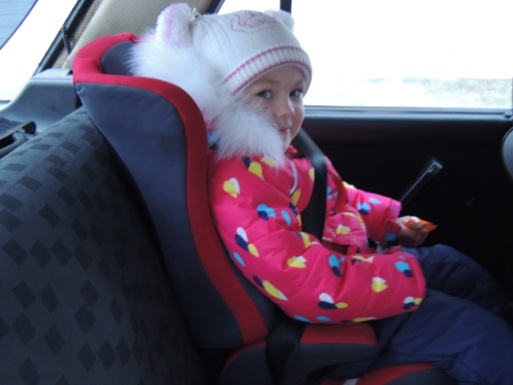 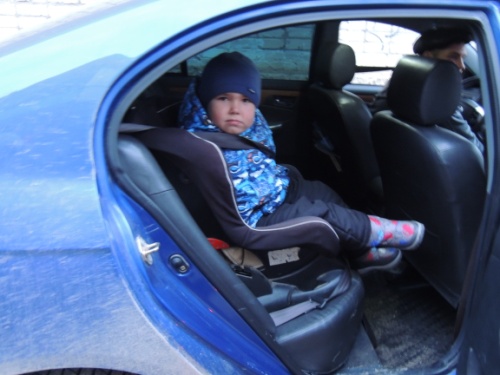 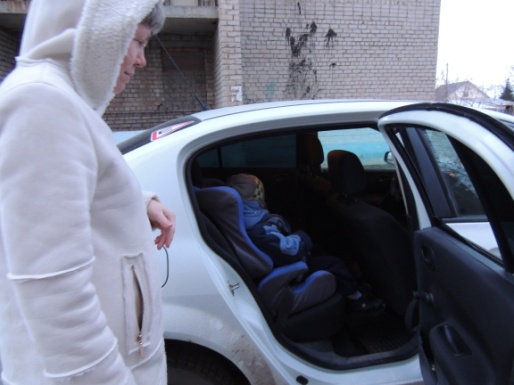 Дата проведения8.11.17Количество обучающихся(воспитанников) в ОО100Количество обучающихся(воспитанников) в ОО, перевозимых без ДУУ / процент0%Количество обучающихся(воспитанников) в ОО, прошедших через «родительские патрули» / процент50%Ссылки на информационные материалы о результатах проведенных мероприятий (ссылки на сайты ОО, Управления образованием)https://imgur.com/a/paIebФИО родителей участвующих в «Родительском патруле» (для благодарственных писем)Иванов Сергей Владимирович
Капустин Александр Дмитриевич
Пульников Денис Вячеславович
Прожерина Ирина Сергеевна